Starting Schools an hour later would be beneficial towards students because it decreases teen crash rates.  In “Kentucky (1998):  Preventing Drowsy Driving Crashes” it says “Comparison in collision rates of Fayette county teens revealed that the crash rate for 16-18 year olds dropped following the change [starting school an hour late] (Fayette County, Kentucky).”  This means that teens with less sleep will put themselves and others in danger of car collisions, because when teens are exhausted they can crash into others, bringing them injuries and the other drivers harm, and even potentially bring fatality.  This concludes that teens should go to school an hour later because it’ll help prevent many injuries, or death, caused by drowsy drivers crashes. Claim is acceptable, but not strongly worded.  Just saying “it’s beneficial” is pretty general.  Who should make the change?The writer shows source material through attribution and quotation marks.  No publication name is given.For the length (paragraph), a single piece of evidence is satisfactory.Commentary explains the relevance to the claim and anticipates the effect the change would have.There is no commentary on the credibility of the source.(Completed “Using Sources Material” Tool follows.)Teacher Formative Assessment Tool:  Using Source Material 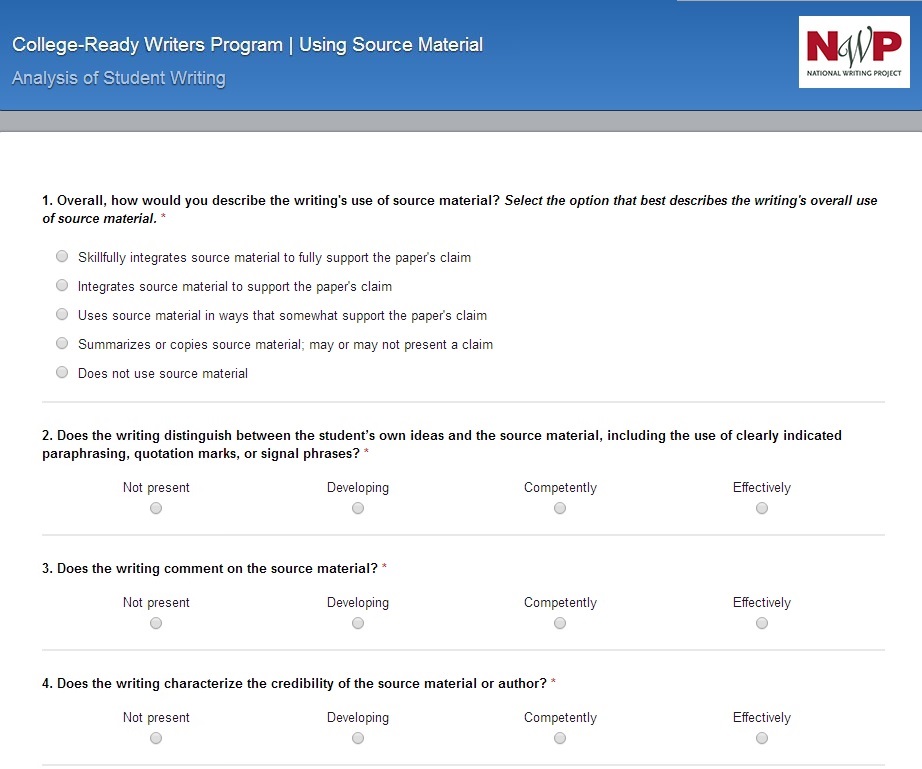 